Самостоятельная работаАрксинус, арккосинус, арктангенс и арккотангенс числа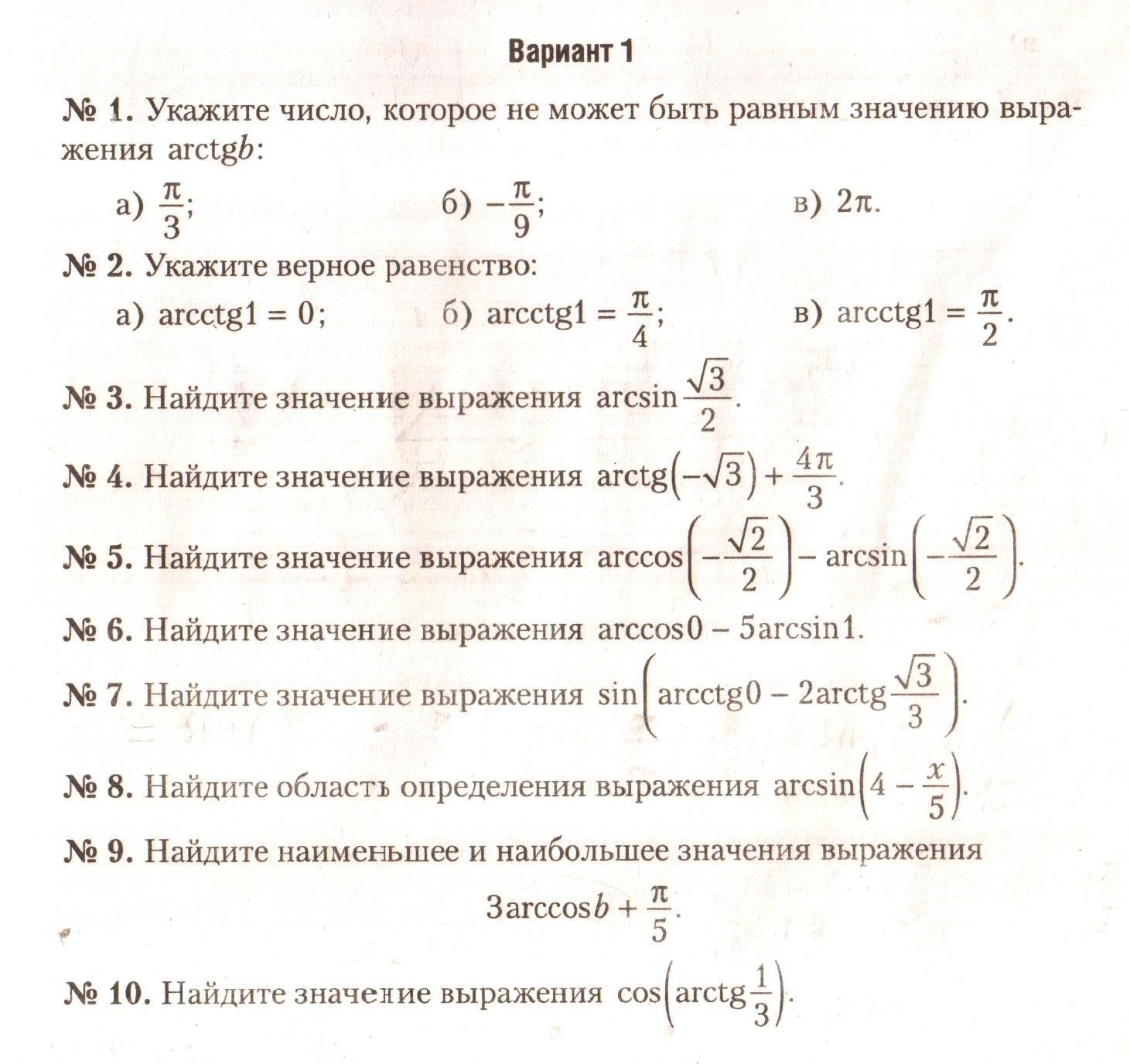 Самостоятельная работаАрксинус, арккосинус, арктангенс и арккотангенс числа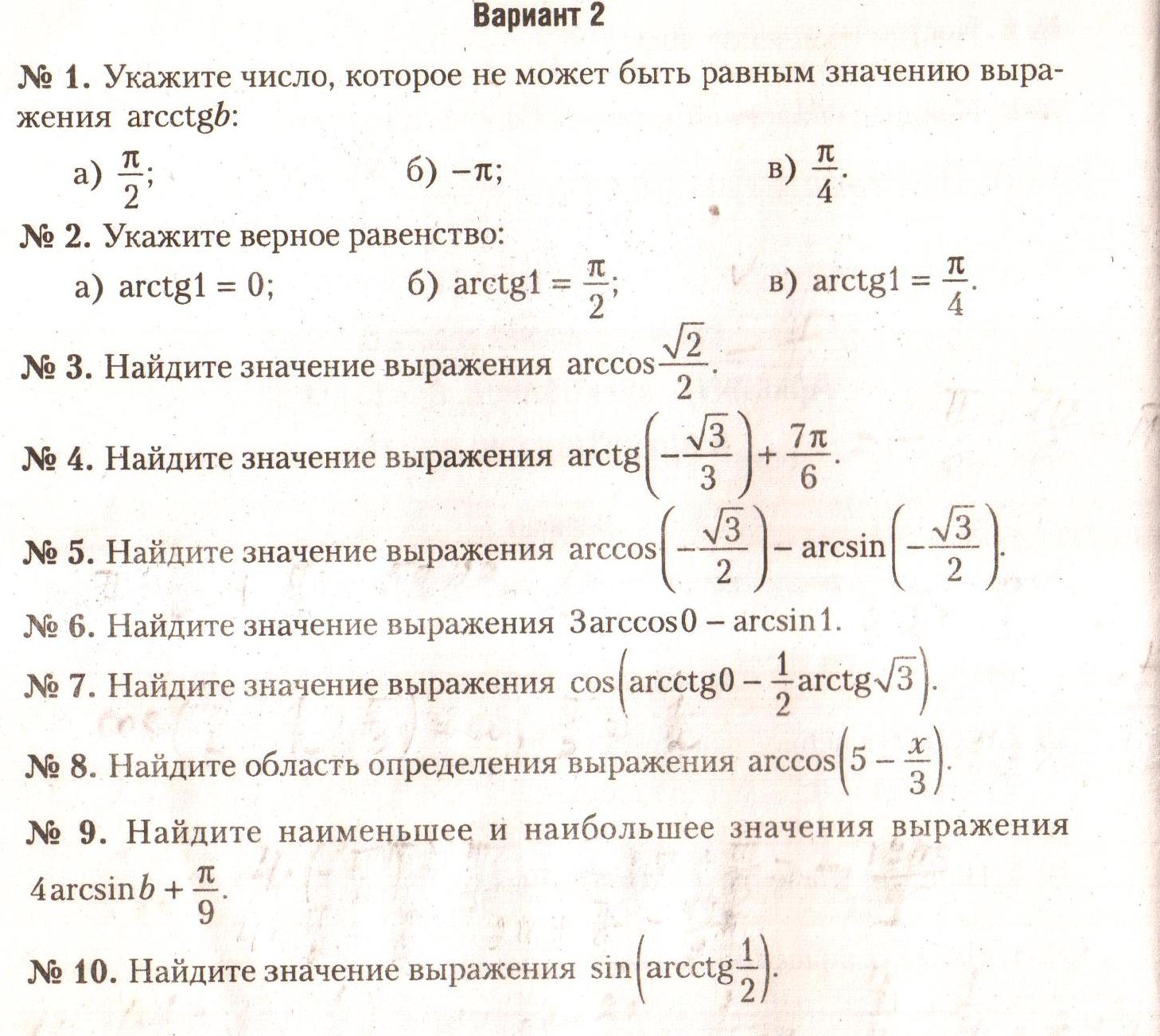 